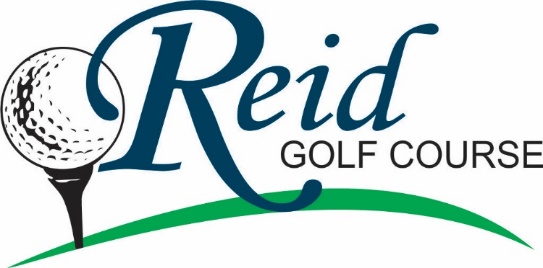 2018 Fox Cities AmateurADULTS – July 21st and 22nd Tee times beginning at 8:00 a.m.Flighted based on HandicapSenior DivisionRegistration fee includes:Reid Golf Course Tee GiftLunch Both DaysPrize Fund & Skins Both DaysAwardsRegistration Information:Name: 	Address:	Email:	Home / Cell Phone:	Handicap:___________ Please check one:Adult $135 :_____Adult Pass holder $85 :_____